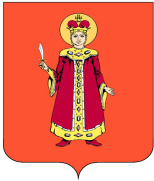 МУНИЦИПАЛЬНЫЙ СОВЕТ ИЛЬИНСКОГО СЕЛЬСКОГО ПОСЕЛЕНИЯ УГЛИЧСКОГО МУНИЦИПАЛЬНОГО РАЙОНАЯРОСЛАВСКОЙ ОБЛАСТИ___________________________________________________________________________РЕШЕНИЕ                                   От 02.09.2022                                               №189                                   с. Ильинскоео внесении изменений в решение Муниципального Совета Ильинского сельского поселения от 27.12.2022 года № 160 «О бюджете Ильинского сельского поселения на 2022 год и на плановый период 2023 и 2024 годов».      В соответствии со статьей 23 Положения о бюджетном процессе в Ильинском сельском поселении, утвержденного решением   Муниципального   Совета от  25.12.2019 г.   №61, на основании  Устава Ильинского сельского поселения,  Муниципальный Совет Ильинского сельского поселения  четвертого созываРЕШИЛ:           1. Внести в Решение Муниципального Совета Ильинского сельского поселения от 27.12.2021 г. № 160 «О бюджете Ильинского сельского поселения на 2022 год и на плановый период 2023 и 2024 годов» следующие изменения и дополнения:        1.1.  Утвердить основные характеристики бюджета Ильинского сельского поселения:- прогнозируемый общий объем доходов  бюджета Ильинского сельского поселения на 2022 год в сумме 28 877  тыс. руб.;- общий объем расходов бюджета Ильинского сельского поселения на 2022 год в сумме 29 324  тыс. руб.- дефицит бюджета Ильинского сельского поселения  в сумме 447 тыс. руб.       1.2. Утвердить приложения № 1.1, 2.1, 3.1, 4.1 в новой редакции.                2. Опубликовать настоящее Решение в Информационном вестнике Ильинского сельского поселения «Наш край», а так же на официальном сайте Ильинского сельского поселения http://ильинское-сп.рф. Настоящее решение вступает в силу после его официального опубликования с момента обнародования (опубликования) согласно ст. 38 Устава Ильинского сельского поселения.Глава Ильинского сельского поселения,Председатель Муниципального совета Ильинского сельского поселения:                            __________                 Н.И. ПоддубнаяПриложение 1.1Приложение 1.1Приложение 1.1к решению Муниципального Совета Ильинского сельского поселенияк решению Муниципального Совета Ильинского сельского поселенияк решению Муниципального Совета Ильинского сельского поселенияот 02.09.2022 №189от 02.09.2022 №189от 02.09.2022 №189Код дохода по бюджетной классификацииНаименование доходовВсего на 2022год (тыс.руб.)Код дохода по бюджетной классификацииНаименование доходовВсего на 2022год (тыс.руб.)XДоходы бюджета - всего28 876 571,39в том числе:000 10000000000000000НАЛОГОВЫЕ И НЕНАЛОГОВЫЕ ДОХОДЫ10 866 000,00000 10100000000000000НАЛОГИ НА ПРИБЫЛЬ, ДОХОДЫ312 000,00000 10102000010000110Налог на доходы физических лиц312 000,00000 10102010010000110Налог на доходы физических лиц с доходов, источником которых является налоговый агент, за исключением доходов, в отношении которых исчисление и уплата налога осуществляются в соответствии со статьями 227, 227.1 и 228 Налогового кодекса Российской Федерации312 000,00000 10102010011000110Налог на доходы физических лиц с доходов, источником которых является налоговый агент, за исключением доходов, в отношении которых исчисление и уплата налога осуществляются в соответствии со статьями 227, 227.1 и 228 Налогового кодекса Российской Федерации (сумма платежа (перерасчеты, недоимка и задолженность по соответствующему платежу, в том числе по отмененному)0,00000 10102010012100110Налог на доходы физических лиц с доходов, источником которых является налоговый агент, за исключением доходов, в отношении которых исчисление и уплата налога осуществляются в соответствии со статьями 227, 227.1 и 228 Налогового кодекса Российской Федерации (пени по соответствующему платежу)0,00000 10300000000000000НАЛОГИ НА ТОВАРЫ (РАБОТЫ, УСЛУГИ), РЕАЛИЗУЕМЫЕ НА ТЕРРИТОРИИ РОССИЙСКОЙ ФЕДЕРАЦИИ3 997 000,00000 10302000010000110Акцизы по подакцизным товарам (продукции), производимым на территории Российской Федерации3 997 000,00000 10302230010000110Доходы от уплаты акцизов на дизельное топливо, подлежащие распределению между бюджетами субъектов Российской Федерации и местными бюджетами с учетом установленных дифференцированных нормативов отчислений в местные бюджеты1 807 110,00000 10302231010000110Доходы от уплаты акцизов на дизельное топливо, подлежащие распределению между бюджетами субъектов Российской Федерации и местными бюджетами с учетом установленных дифференцированных нормативов отчислений в местные бюджеты (по нормативам, установленным федеральным законом о федеральном бюджете в целях формирования дорожных фондов субъектов Российской Федерации)1 807 110,00000 10302240010000110Доходы от уплаты акцизов на моторные масла для дизельных и (или) карбюраторных (инжекторных) двигателей, подлежащие распределению между бюджетами субъектов Российской Федерации и местными бюджетами с учетом установленных дифференцированных нормативов отчислений в местные бюджеты10 000,00000 10302241010000110Доходы от уплаты акцизов на моторные масла для дизельных и (или) карбюраторных (инжекторных) двигателей, подлежащие распределению между бюджетами субъектов Российской Федерации и местными бюджетами с учетом установленных дифференцированных нормативов отчислений в местные бюджеты (по нормативам, установленным федеральным законом о федеральном бюджете в целях формирования дорожных фондов субъектов Российской Федерации)10 000,00000 10302250010000110Доходы от уплаты акцизов на автомобильный бензин, подлежащие распределению между бюджетами субъектов Российской Федерации и местными бюджетами с учетом установленных дифференцированных нормативов отчислений в местные бюджеты2 406 370,00000 10302251010000110Доходы от уплаты акцизов на автомобильный бензин, подлежащие распределению между бюджетами субъектов Российской Федерации и местными бюджетами с учетом установленных дифференцированных нормативов отчислений в местные бюджеты (по нормативам, установленным федеральным законом о федеральном бюджете в целях формирования дорожных фондов субъектов Российской Федерации)2 406 370,00000 10302260010000110Доходы от уплаты акцизов на прямогонный бензин, подлежащие распределению между бюджетами субъектов Российской Федерации и местными бюджетами с учетом установленных дифференцированных нормативов отчислений в местные бюджеты-226 480,00000 10302261010000110Доходы от уплаты акцизов на прямогонный бензин, подлежащие распределению между бюджетами субъектов Российской Федерации и местными бюджетами с учетом установленных дифференцированных нормативов отчислений в местные бюджеты (по нормативам, установленным федеральным законом о федеральном бюджете в целях формирования дорожных фондов субъектов Российской Федерации)-226 480,00000 10500000000000000НАЛОГИ НА СОВОКУПНЫЙ ДОХОД45 000,00000 10503000010000110Единый сельскохозяйственный налог45 000,00000 10503010010000110Единый сельскохозяйственный налог45 000,00000 10600000000000000НАЛОГИ НА ИМУЩЕСТВО4 352 000,00000 10601000000000110Налог на имущество физических лиц403 000,00000 10601030100000110Налог на имущество физических лиц, взимаемый по ставкам, применяемым к объектам налогообложения, расположенным в границах сельских поселений403 000,00000 10601030101000110Налог на имущество физических лиц, взимаемый по ставкам, применяемым к объектам налогообложения, расположенным в границах сельских поселений (сумма платежа (перерасчеты, недоимка и задолженность по соответствующему платежу, в том числе по отмененному)0,00000 10601030102100110Налог на имущество физических лиц, взимаемый по ставкам, применяемым к объектам налогообложения, расположенным в границах сельских поселений (пени по соответствующему платежу)0,00000 10606000000000110Земельный налог5 949 000,00000 10606030000000110Земельный налог с организаций2 449 000,00000 10606033100000110Земельный налог с организаций, обладающих земельным участком, расположенным в границах сельских поселений2 449 000,00000 10606033101000110Земельный налог с организаций, обладающих земельным участком, расположенным в границах сельских поселений (сумма платежа (перерасчеты, недоимка и задолженность по соответствующему платежу, в том числе по отмененному)0,00000 10606040000000110Земельный налог с физических лиц3 500 000,00000 10606043100000110Земельный налог с физических лиц, обладающих земельным участком, расположенным в границах сельских поселений3 500 000,00000 10606043101000110Земельный налог с физических лиц, обладающих земельным участком, расположенным в границах сельских поселений (сумма платежа (перерасчеты, недоимка и задолженность по соответствующему платежу, в том числе по отмененному)0,00000 10606043102100110Земельный налог с физических лиц, обладающих земельным участком, расположенным в границах сельских поселений (пени по соответствующему платежу)0,00000 11100000000000000ДОХОДЫ ОТ ИСПОЛЬЗОВАНИЯ ИМУЩЕСТВА, НАХОДЯЩЕГОСЯ В ГОСУДАРСТВЕННОЙ И МУНИЦИПАЛЬНОЙ СОБСТВЕННОСТИ160 000,00000 11109000000000120Прочие доходы от использования имущества и прав, находящихся в государственной и муниципальной собственности (за исключением имущества бюджетных и автономных учреждений, а также имущества государственных и муниципальных унитарных предприятий, в том числе казенных)160 000,00000 11109040000000120Прочие поступления от использования имущества, находящегося в государственной и муниципальной собственности (за исключением имущества бюджетных и автономных учреждений, а также имущества государственных и муниципальных унитарных предприятий, в том числе казенных)160 000,00000 11109045100000120Прочие поступления от использования имущества, находящегося в собственности сельских поселений (за исключением имущества муниципальных бюджетных и автономных учреждений, а также имущества муниципальных унитарных предприятий, в том числе казенных)160 000,00000 20000000000000000БЕЗВОЗМЕЗДНЫЕ ПОСТУПЛЕНИЯ18 010 571,39000 20200000000000000БЕЗВОЗМЕЗДНЫЕ ПОСТУПЛЕНИЯ ОТ ДРУГИХ БЮДЖЕТОВ БЮДЖЕТНОЙ СИСТЕМЫ РОССИЙСКОЙ ФЕДЕРАЦИИ18 010 571,39000 20210000000000150Дотации бюджетам бюджетной системы Российской Федерации7 202 000,00000 20215001000000150Дотации на выравнивание бюджетной обеспеченности7 104 000,00000 20215001100000150Дотации бюджетам сельских поселений на выравнивание бюджетной обеспеченности из бюджета субъекта Российской Федерации7 104 000,00000 20216001000000150Дотации на выравнивание бюджетной обеспеченности из бюджетов муниципальных районов, городских округов с внутригородским делением48 000,00000 20216001100000150Дотации бюджетам сельских поселений на выравнивание бюджетной обеспеченности из бюджетов муниципальных районов48 000,00000 20219999000000150Прочие дотации50 000,00000 20219999101004150Прочие дотации бюджетам сельских поселений (дотации на реализацию мероприятий, предусмотренные нормативно-правовыми актами органа государственной власти)50 000,00000 20220000000000150Субсидии бюджетам бюджетной системы Российской Федерации (межбюджетные субсидии)5 564 197,00000 20220041000000150Субсидии бюджетам на строительство, модернизацию, ремонт и содержание автомобильных дорог общего пользования, в том числе дорог в поселениях (за исключением автомобильных дорог федерального значения)4 082 193,00000 20220041100000150Субсидии бюджетам сельских поселений на строительство, модернизацию, ремонт и содержание автомобильных дорог общего пользования, в том числе дорог в поселениях (за исключением автомобильных дорог федерального значения)4 082 193,00000 20220077000000150Субсидии бюджетам на софинансирование капитальных вложений в объекты муниципальной собственности1 383 449,00000 20220077100000150Субсидии бюджетам сельских поселений на софинансирование капитальных вложений в объекты муниципальной собственности1 383 449,00000 20229999000000150Прочие субсидии98 555,00000 20229999100000150Прочие субсидии бюджетам сельских поселений98 555,00000 20229999102004150Прочие субсидии бюджетам сельских поселений(Субсидия на реализацию мероприятий по возмещению части затрат организациям и индивидуальным предпринимателям, занимающимся доставкой товаров в отдаленные сельские населенные пункты)98 555,00000 20230000000000150Субвенции бюджетам бюджетной системы Российской Федерации243 919,00000 20235118000000150Субвенции бюджетам на осуществление первичного воинского учета органами местного самоуправления поселений, муниципальных и городских округов243 919,00000 20235118100000150Субвенции бюджетам сельских поселений на осуществление первичного воинского учета органами местного самоуправления поселений, муниципальных и городских округов243 919,00000 20240000000000150Иные межбюджетные трансферты5 000 455,39000 20240014000000150Межбюджетные трансферты, передаваемые бюджетам муниципальных образований на осуществление части полномочий по решению вопросов местного значения в соответствии с заключенными соглашениями5 000 455,39000 20240014100000150Межбюджетные трансферты, передаваемые бюджетам сельских поселений из бюджетов муниципальных районов на осуществление части полномочий по решению вопросов местного значения в соответствии с заключенными соглашениями5 000 455,39Приложение 2.1Приложение 2.1Приложение 2.1к решению Муниципального Совета Ильинского сельского поселенияк решению Муниципального Совета Ильинского сельского поселенияк решению Муниципального Совета Ильинского сельского поселенияот 02.09.2022 №189от 02.09.2022 №189от 02.09.2022 №189Наименование показателяКод 2022 год (тыс.руб.)123Расходы бюджета - ВСЕГО 
В том числе:X29 324,00ОБЩЕГОСУДАРСТВЕННЫЕ ВОПРОСЫ01005 210,00Функционирование высшего должностного лица субъекта Российской Федерации и муниципального образования0102905,00Функционирование Правительства Российской Федерации, высших исполнительных органов государственной власти субъектов Российской Федерации, местных администраций01043 827,00Резервные фонды0111100,00Другие общегосударственные вопросы0113378,00НАЦИОНАЛЬНАЯ ОБОРОНА0200244,00Мобилизационная и вневойсковая подготовка0203244,00НАЦИОНАЛЬНАЯ БЕЗОПАСНОСТЬ И ПРАВООХРАНИТЕЛЬНАЯ ДЕЯТЕЛЬНОСТЬ030020,00Защита населения и территории от чрезвычайных ситуаций природного и техногенного характера, гражданская оборона030910,00Обеспечение пожарной безопасности031010,00НАЦИОНАЛЬНАЯ ЭКОНОМИКА040016 442,00Дорожное хозяйство (дорожные фонды)040916 257,00Связь и информатика041081,00Другие вопросы в области национальной экономики0412104,00ЖИЛИЩНО-КОММУНАЛЬНОЕ ХОЗЯЙСТВО05005 991,00Жилищное хозяйство0501100,00Коммунальное хозяйство050230,00Благоустройство05032 907,00Другие вопросы в области жилищно-коммунального хозяйства05052 954,00ОБРАЗОВАНИЕ0700258,00КУЛЬТУРА, КИНЕМАТОГРАФИЯ0800399,00СОЦИАЛЬНАЯ ПОЛИТИКА100060,00Пенсионное обеспечение100159,00Социальное обеспечение населения10031,00ФИЗИЧЕСКАЯ КУЛЬТУРА И СПОРТ1100552,00Физическая культура1101552,00МЕЖБЮДЖЕТНЫЕ ТРАНСФЕРТЫ ОБЩЕГО ХАРАКТЕРА БЮДЖЕТАМ БЮДЖЕТНОЙ СИСТЕМЫ РОССИЙСКОЙ ФЕДЕРАЦИИ1400148,00Прочие межбюджетные трансферты общего характера1403148,00Результат исполнения бюджета (дефицит/профицит)X-447,00Приложение 3.1Приложение 3.1Приложение 3.1Приложение 3.1Приложение 3.1Приложение 3.1к решению Муниципального Совета Ильинского сельского поселенияк решению Муниципального Совета Ильинского сельского поселенияк решению Муниципального Совета Ильинского сельского поселенияк решению Муниципального Совета Ильинского сельского поселенияк решению Муниципального Совета Ильинского сельского поселенияк решению Муниципального Совета Ильинского сельского поселенияот 02.09.2022 №189от 02.09.2022 №189от 02.09.2022 №189от 02.09.2022 №189от 02.09.2022 №189от 02.09.2022 №189Функциональная классификацияНаименование показателяВедомствоКЦСРКВР2022 год123456XРасходы бюджета - ВСЕГО 
В том числе:X29 323 503,710100ОБЩЕГОСУДАРСТВЕННЫЕ ВОПРОСЫ5 209 836,610102Функционирование высшего должностного лица субъекта Российской Федерации и муниципального образования905 000,000102Глава муниципального образования2000043010905 000,000102Расходы на выплаты персоналу в целях обеспечения выполнения функций государственными (муниципальными) органами, казенными учреждениями, органами управления государственными внебюджетными фондами100905 000,00Администрация Ильинского СП569905 000,000104Функционирование Правительства Российской Федерации, высших исполнительных органов государственной власти субъектов Российской Федерации, местных администраций3 826 800,00Центральный аппарат (осуществление полномочий)200002913092 800,00Расходы на выплаты персоналу в целях обеспечения выполнения функций государственными (муниципальными) органами, казенными учреждениями, органами управления государственными внебюджетными фондами10092 800,00Центральный аппарат20000430203 734 000,00Расходы на выплаты персоналу в целях обеспечения выполнения функций государственными (муниципальными) органами, казенными учреждениями, органами управления государственными внебюджетными фондами1003 313 000,00Закупка товаров, работ и услуг для обеспечения государственных (муниципальных) нужд200421 000,00Иные бюджетные ассигнования8000,00Администрация Ильинского СП5693 734 000,000111Резервные фонды100 000,00Резервные фонды местных администраций2000043030100 000,00Иные бюджетные ассигнования800100 000,00Администрация Ильинского СП569100 000,000113Другие общегосударственные вопросы378 036,61Расходы на выполнение функций по общегосударственным вопросам, не отнесенным к другим подразделам данного раздела, в том числе на управление государственной (муниципальной) собственностью2000043170378 036,61Расходы на выплаты персоналу в целях обеспечения выполнения функций государственными (муниципальными) органами, казенными учреждениями, органами управления государственными внебюджетными фондами100Закупка товаров, работ и услуг для обеспечения государственных (муниципальных) нужд200337 018,93Иные бюджетные ассигнования80041 017,68Администрация Ильинского СП569378 036,610200НАЦИОНАЛЬНАЯ ОБОРОНА243 919,000203Мобилизационная и вневойсковая подготовка243 919,00Субвенция на осуществление первичного воинского учета на территориях, где отсутствуют военные комиссариаты2000051180243 919,00Расходы на выплаты персоналу в целях обеспечения выполнения функций государственными (муниципальными) органами, казенными учреждениями, органами управления государственными внебюджетными фондами100243 919,00Закупка товаров, работ и услуг для обеспечения государственных (муниципальных) нужд200Администрация Ильинского СП569243 919,000300НАЦИОНАЛЬНАЯ БЕЗОПАСНОСТЬ И ПРАВООХРАНИТЕЛЬНАЯ ДЕЯТЕЛЬНОСТЬ20 000,000309Защита населения и территории от чрезвычайных ситуаций природного и техногенного характера, гражданская оборона10 000,00Муниципальная целевая программа «Обеспечение безопасности граждан на водных объектах в границах ИСП"10000000010 000,00Реализация муниципальной целевой программы "Обеспечение безопасности граждан на водных объектах в границах ИСП "11000000010 000,00Развитие системы защищенности населения и обеспечение безопасности в местах массового отдыха населения на водных объектах Ильинского сельского поселения11010000010 000,00Обеспечение безопасности граждан на водных объектах в границах ИСП11014304010 000,00Закупка товаров, работ и услуг для обеспечения государственных (муниципальных) нужд20010 000,00МУ "Благоустройство" ИСП56910 000,000310Обеспечение пожарной безопасности10 000,00Муниципальная целевая программа «Пожарная безопасность в границах ИСП»20000000010 000,00Реализация муниципальной целевой программы "Пожарная безопасность в границах ИСП"21000000010 000,00Осуществление первоочередных мер противопожарной безопасности на территории ИСП21010000010 000,00Пожарная безопасность в границах ИСП21014305010 000,00Закупка товаров, работ и услуг для обеспечения государственных (муниципальных) нужд20010 000,00МУ "Благоустройство" ИСП56910 000,000400НАЦИОНАЛЬНАЯ ЭКОНОМИКА16 441 974,710409Дорожное хозяйство (дорожные фонды)16 257 229,71Муниципальная целевая программа «Сохранность автомобильных дорог на территории ИСП»30000000016 257 229,71Реализация муниципальной целевой программы "Сохранность автомобильных дорог на территории ИСП "31000000016 257 229,71Строительство, модернизация, ремонт и содержание автомобильных дорог общего пользования, в том числе дорог в поселениях (за исключением автомобильных дорог федерального значения)31010000016 257 229,71Иные межбюджетные трансферты на финансирование дорожного хозяйства из бюджета района3101291301 859 949,31Закупка товаров, работ и услуг для обеспечения государственных (муниципальных) нужд2001 859 949,31Ремонт и содержание автомобильных дорог общего пользования на территории ИСП за счет средств бюджета поселения3101430605 522 364,19Закупка товаров, работ и услуг для обеспечения государственных (муниципальных) нужд2005 522 364,19Субсидии бюджетам сельских поселений на строительство, модернизацию, ремонт и содержание автомобильных дорог общего пользования, в том числе дорог в поселениях (за исключением автомобильных дорог федерального значения)3101724406 977 513,78Закупка товаров, работ и услуг для обеспечения государственных (муниципальных) нужд2006 977 513,78Субсидия на финансирование дорожного хозяйства за счет средств областного бюджета(софинансирование бюджета ИСП)310142440215 000,00Закупка товаров, работ и услуг для обеспечения государственных (муниципальных) нужд200215 000,00Субсидия на финансирование дорожного хозяйства за счет средств областного бюджета(софинансирование бюджета ИСП)310122440152 385,30Закупка товаров, работ и услуг для обеспечения государственных (муниципальных) нужд200152 385,30МУ "Благоустройство" ИСП56914 370 297,390410Связь и информатика81 000,00Муниципальная целевая программа "Поддержка потребительского рынка сельских поселений Угличского муниципального района"200000000081 000,00Связь и информатика200004327081 000,00Межбюджетные трансферты50081 000,00Администрация Ильинского СП56981 000,000412Другие вопросы в области национальной экономики103 745,00Муниципальная программа «Поддержка потребительского рынка Ильинского сельского поселения на 2021-2023 годы»103 745,00Субсидии на возмещение недополученных доходов и (или) возмещение фактически понесенных затрат в связи с производством (реализацией) товаров, выполнением работ, оказанием услуг101017228080098 555,00Софинансирование субсидии на возмещение недополученных доходов и (или) возмещение фактически понесенных затрат в связи с производством (реализацией) товаров, выполнением работ, оказанием услуг10101422808005 190,00Администрация Ильинского СП103 745,000500ЖИЛИЩНО-КОММУНАЛЬНОЕ ХОЗЯЙСТВО5 990 773,390501Жилищное хозяйство100 000,00Жильщное хозяйство (снос домов)2000043290100 000,00Закупка товаров, работ и услуг для обеспечения государственных (муниципальных) нужд569200100 000,00Администрация Ильинского СП100 000,000502Коммунальное хозяйство200004324030 000,00Закупка товаров, работ и услуг для обеспечения государственных (муниципальных) нужд56920030 000,00МУ "Благоустройство" ИСП30 000,000503Благоустройство2 906 982,39Муниципальная программа «Организация благоустройства территории ИСП»4000000002 906 982,39Реализация муниципальной целевой программы «Организация благоустройства территории ИСП»4100000002 906 982,39Организация благоустройства и озеленения территории поселения, приведение в качественное состояние элементов благоустройства населенных пунктов4101000002 906 982,39Уличное освещение4101430700,00Закупка товаров, работ и услуг для обеспечения государственных (муниципальных) нужд2000,00Прочие мероприятия по благоустройству территории поселения41014309070 000,00Закупка товаров, работ и услуг для обеспечения государственных (муниципальных) нужд20070 000,00Прочие мероприятия по благоустройству территории поселения4101430900,00Закупка товаров, работ и услуг для обеспечения государственных (муниципальных) нужд2000,00Субсидия на реализацию мероприятий инициативного бюджетирования на территории Ярославской области (поддержка местных инициатив)4101753500,00Закупка товаров, работ и услуг для обеспечения государственных (муниципальных) нужд2000,00Дотации на реализацию приоритетных проектов4101772600,00Закупка товаров, работ и услуг для обеспечения государственных (муниципальных) нужд2000,00Межбюджетные трансферты бюджету района из бюджета поселения путем заключения соглашений на организацию ритуальных услуг200004321099 000,00Межбюджетные трансферты50099 000,00Субсидия на проведение мероприятий по благоустройству сельских территорий4101L57600,00Закупка товаров, работ и услуг для обеспечения государственных (муниципальных) нужд2000,00Администрация Ильинского СП169 000,00Уличное освещение4101430701 000 000,00Закупка товаров, работ и услуг для обеспечения государственных (муниципальных) нужд5692001 000 000,00Организация содержания мест захоронения410143080100 000,00Закупка товаров, работ и услуг для обеспечения государственных (муниципальных) нужд200100 000,00Прочие мероприятия по благоустройству территории поселения4101430901 637 982,39Закупка товаров, работ и услуг для обеспечения государственных (муниципальных) нужд2001 637 982,39Иные бюджетные ассигнования800МУ "Благоустройство" ИСП5691 637 982,390505Другие вопросы в области жилищно-коммунального хозяйства2 953 791,00Осуществление деятельности подведомственных учреждений20000433402 918 791,00Расходы на выплаты персоналу в целях обеспечения выполнения функций государственными (муниципальными) органами, казенными учреждениями, органами управления государственными внебюджетными фондами1002 402 000,00Закупка товаров, работ и услуг для обеспечения государственных (муниципальных) нужд200521 791,00Пособия, компенсации и иные социальные выплаты гражданам, кроме публичных нормативных обязательств30056980030 000,00МУ "Благоустройство" ИСП2 953 791,000707ОБРАЗОВАНИЕ258 000,00Межбюджетные трансферты бюджету района из бюджета поселения путем заключения соглашений на осуществление полномочий (организация и осуществление мероприятий по работе с детьми и молодежью в поселении)2000043320143 544,51Межбюджетные трансферты500143 544,51Межбюджетные трансферты бюджету района из бюджета поселения путем заключения соглашений на осуществление полномочий (организация и осуществление мероприятий по работе с детьми и молодежью в поселении)2000040650114 455,49Межбюджетные трансферты500114 455,49Администрация Ильинского СП258 000,000800КУЛЬТУРА, КИНЕМАТОГРАФИЯ399 000,000801Культура399 000,00Межбюджетные трансферты бюджету района из бюджета поселения путем заключения соглашений на осуществление полномочий (создание условий для организации досуга и обеспечения жителей поселения услугами организаций культуры)2000043300399 000,00Межбюджетные трансферты569500399 000,00Межбюджетные трансферты бюджету района из бюджета поселения путем заключения соглашений на осуществление полномочий (организация библиотечного обслуживания населения, комплектование и обеспечение сохранности библиотечных фондов библиотек поселения)20000433100,00Межбюджетные трансферты5000,00Предоставление субсидий бюджетным, автономным учреждениям и иным некоммерческим организациям20000433500,00Субсидии бюджетным учреждениям на иные цели5696000,00Межбюджетные трансферты бюджету района из бюджета поселения путем заключения соглашений на осуществление полномочий (создание условий для организации досуга и обеспечения жителей поселения услугами организаций культуры)20000L46700,00Межбюджетные трансферты5000,00Администрация Ильинского СП569399 000,00100СОЦИАЛЬНАЯ ПОЛИТИКА60 000,001001Доплаты к пенсиям государственных служащих субъектов Российской Федерации и муниципальных служащих200004325059 000,00Социальное обеспечение и иные выплаты населению30059 000,00100356920000432601 000,00Пособия, компенсации и иные социальные выплаты гражданам, кроме публичных нормативных обязательств3001 000,00Администрация Ильинского СП60 000,001100ФИЗИЧЕСКАЯ КУЛЬТУРА И СПОРТ552 000,001101Межбюджетные трансферты бюджету района из бюджета поселения путем заключения соглашений на осуществление полномочий (обеспечение условий для развития на территории поселения физической культуры, школьного спорта и массового спорта, организация проведения официальных физкультурно-оздоровительных и спортивных мероприятий поселения)5692000043330552 000,00Межбюджетные трансферты500552 000,00Администрация Ильинского СП552 000,001400МЕЖБЮДЖЕТНЫЕ ТРАНСФЕРТЫ ОБЩЕГО ХАРАКТЕРА БЮДЖЕТАМ БЮДЖЕТНОЙ СИСТЕМЫ РОССИЙСКОЙ ФЕДЕРАЦИИ148 000,001403Межбюджетные трансферты бюджету района из бюджета поселения путем заключения соглашений на осуществление полномочий2000043400148000Межбюджетные трансферты500148000Администрация Ильинского СП148000Приложение 4.1Приложение 4.1Приложение 4.1к решению Муниципального Совета Ильинского сельского поселенияк решению Муниципального Совета Ильинского сельского поселенияк решению Муниципального Совета Ильинского сельского поселенияот 02.09.2022 №189от 02.09.2022 №189от 02.09.2022 №189Наименование показателяКод источника финансирования дефицита бюджета по бюджетной классификации2022 год (тыс.руб.)134Источники финансирования дефицита бюджета - ВСЕГО 
В том числе:X447,00источники внутреннего финансирования бюджета 
Из них:X447,00источники внешнего финансирования бюджета 
Из них:X0,00Изменение остатков средств000 010000000000000000,00Изменение остатков средств000 010500000000000000,00увеличение остатков средств, всего000 01050000000000500-28 877,00Увеличение прочих остатков средств бюджетов000 01050200000000500-28 877,00Увеличение прочих остатков денежных средств бюджетов000 01050201000000510-28 877,00Увеличение прочих остатков денежных средств бюджетов сельских поселений000 01050201100000510-28 877,00уменьшение остатков средств, всего000 0105000000000060029 324,00Уменьшение прочих остатков средств бюджетов000 0105020000000060029 324,00Уменьшение прочих остатков денежных средств бюджетов000 0105020100000061029 324,00Уменьшение прочих остатков денежных средств бюджетов сельских поселений000 0105020110000061029 324,00000 010600000000005000,00000 010600000000006000,00